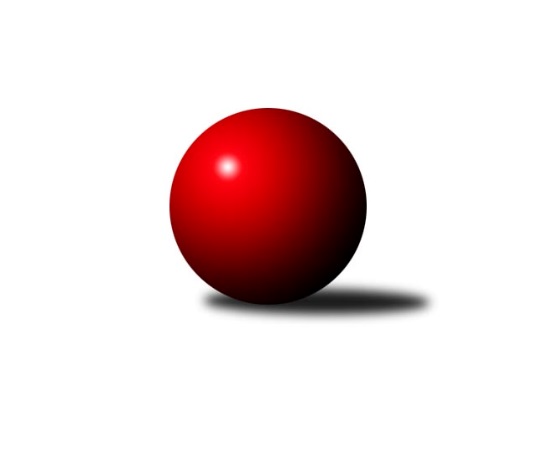 Č.18Ročník 2016/2017	16.7.2024 2. KLM B 2016/2017Statistika 18. kolaTabulka družstev:		družstvo	záp	výh	rem	proh	skore	sety	průměr	body	plné	dorážka	chyby	1.	KK Zábřeh	18	14	0	4	92.0 : 52.0 	(246.5 : 185.5)	3350	28	2216	1135	19.4	2.	TJ Centropen Dačice	18	13	2	3	92.0 : 52.0 	(232.0 : 200.0)	3323	28	2201	1122	18	3.	KK Vyškov	18	12	1	5	98.0 : 46.0 	(250.0 : 182.0)	3326	25	2199	1127	15.3	4.	TJ Sokol Chvalíkovice ˝A˝	18	12	0	6	82.5 : 61.5 	(229.5 : 202.5)	3295	24	2197	1099	25.3	5.	SKK Dubňany	18	10	0	8	78.5 : 65.5 	(229.5 : 202.5)	3297	20	2198	1099	23.7	6.	KK Blansko	18	8	1	9	65.5 : 78.5 	(209.0 : 223.0)	3242	17	2183	1059	30.1	7.	TJ Sokol Husovice˝B˝	18	7	2	9	69.0 : 75.0 	(217.0 : 215.0)	3304	16	2199	1105	24.3	8.	TJ Unie Hlubina ˝A˝	18	7	1	10	62.0 : 82.0 	(201.5 : 230.5)	3237	15	2172	1065	27.8	9.	TJ Opava˝A˝	18	7	0	11	59.5 : 84.5 	(187.5 : 244.5)	3241	14	2179	1062	30.2	10.	TJ Slovan Kamenice n.L.	18	6	0	12	56.0 : 88.0 	(206.5 : 225.5)	3249	12	2183	1066	31.4	11.	TJ Sokol Vracov	18	5	1	12	60.0 : 84.0 	(201.0 : 231.0)	3236	11	2186	1050	28	12.	TJ Horní Benešov ˝A˝	18	2	2	14	49.0 : 95.0 	(182.0 : 250.0)	3201	6	2153	1048	29.6Tabulka doma:		družstvo	záp	výh	rem	proh	skore	sety	průměr	body	maximum	minimum	1.	KK Zábřeh	9	8	0	1	48.0 : 24.0 	(125.5 : 90.5)	3326	16	3380	3283	2.	KK Vyškov	9	7	1	1	50.0 : 22.0 	(126.5 : 89.5)	3472	15	3539	3384	3.	TJ Centropen Dačice	9	7	1	1	50.0 : 22.0 	(126.0 : 90.0)	3324	15	3416	3197	4.	TJ Sokol Chvalíkovice ˝A˝	9	7	0	2	44.0 : 28.0 	(118.0 : 98.0)	3295	14	3400	3156	5.	KK Blansko	9	5	1	3	39.0 : 33.0 	(110.0 : 106.0)	3352	11	3407	3293	6.	TJ Unie Hlubina ˝A˝	9	5	1	3	38.0 : 34.0 	(108.5 : 107.5)	3096	11	3187	3033	7.	SKK Dubňany	9	5	0	4	42.5 : 29.5 	(120.0 : 96.0)	3258	10	3358	3151	8.	TJ Sokol Husovice˝B˝	9	5	0	4	37.0 : 35.0 	(111.0 : 105.0)	3256	10	3306	3122	9.	TJ Slovan Kamenice n.L.	9	4	0	5	34.0 : 38.0 	(109.0 : 107.0)	3302	8	3433	3172	10.	TJ Opava˝A˝	9	3	0	6	29.5 : 42.5 	(97.0 : 119.0)	3241	6	3447	3087	11.	TJ Sokol Vracov	9	2	1	6	29.0 : 43.0 	(96.5 : 119.5)	3305	5	3363	3273	12.	TJ Horní Benešov ˝A˝	9	2	0	7	27.0 : 45.0 	(96.0 : 120.0)	3289	4	3338	3210Tabulka venku:		družstvo	záp	výh	rem	proh	skore	sety	průměr	body	maximum	minimum	1.	TJ Centropen Dačice	9	6	1	2	42.0 : 30.0 	(106.0 : 110.0)	3323	13	3405	3198	2.	KK Zábřeh	9	6	0	3	44.0 : 28.0 	(121.0 : 95.0)	3353	12	3477	3215	3.	KK Vyškov	9	5	0	4	48.0 : 24.0 	(123.5 : 92.5)	3308	10	3565	3179	4.	TJ Sokol Chvalíkovice ˝A˝	9	5	0	4	38.5 : 33.5 	(111.5 : 104.5)	3298	10	3432	3127	5.	SKK Dubňany	9	5	0	4	36.0 : 36.0 	(109.5 : 106.5)	3302	10	3409	3042	6.	TJ Opava˝A˝	9	4	0	5	30.0 : 42.0 	(90.5 : 125.5)	3257	8	3400	3085	7.	TJ Sokol Husovice˝B˝	9	2	2	5	32.0 : 40.0 	(106.0 : 110.0)	3310	6	3400	3205	8.	TJ Sokol Vracov	9	3	0	6	31.0 : 41.0 	(104.5 : 111.5)	3228	6	3341	3038	9.	KK Blansko	9	3	0	6	26.5 : 45.5 	(99.0 : 117.0)	3228	6	3423	3040	10.	TJ Unie Hlubina ˝A˝	9	2	0	7	24.0 : 48.0 	(93.0 : 123.0)	3252	4	3370	3100	11.	TJ Slovan Kamenice n.L.	9	2	0	7	22.0 : 50.0 	(97.5 : 118.5)	3243	4	3419	3119	12.	TJ Horní Benešov ˝A˝	9	0	2	7	22.0 : 50.0 	(86.0 : 130.0)	3190	2	3368	3037Tabulka podzimní části:		družstvo	záp	výh	rem	proh	skore	sety	průměr	body	doma	venku	1.	KK Vyškov	11	8	0	3	63.0 : 25.0 	(153.0 : 111.0)	3356	16 	5 	0 	1 	3 	0 	2	2.	TJ Sokol Chvalíkovice ˝A˝	11	8	0	3	53.5 : 34.5 	(145.5 : 118.5)	3266	16 	5 	0 	1 	3 	0 	2	3.	KK Zábřeh	11	8	0	3	53.0 : 35.0 	(148.5 : 115.5)	3335	16 	5 	0 	1 	3 	0 	2	4.	TJ Centropen Dačice	11	8	0	3	50.0 : 38.0 	(131.0 : 133.0)	3348	16 	4 	0 	1 	4 	0 	2	5.	SKK Dubňany	11	7	0	4	54.5 : 33.5 	(152.5 : 111.5)	3312	14 	4 	0 	1 	3 	0 	3	6.	TJ Opava˝A˝	11	5	0	6	40.0 : 48.0 	(122.5 : 141.5)	3270	10 	3 	0 	2 	2 	0 	4	7.	TJ Slovan Kamenice n.L.	11	5	0	6	38.0 : 50.0 	(124.0 : 140.0)	3275	10 	3 	0 	3 	2 	0 	3	8.	TJ Sokol Husovice˝B˝	11	4	0	7	41.0 : 47.0 	(132.5 : 131.5)	3282	8 	3 	0 	2 	1 	0 	5	9.	TJ Sokol Vracov	11	3	1	7	36.0 : 52.0 	(124.0 : 140.0)	3265	7 	2 	1 	3 	1 	0 	4	10.	KK Blansko	11	3	1	7	34.0 : 54.0 	(120.0 : 144.0)	3275	7 	2 	1 	3 	1 	0 	4	11.	TJ Horní Benešov ˝A˝	11	2	2	7	34.0 : 54.0 	(112.0 : 152.0)	3226	6 	2 	0 	3 	0 	2 	4	12.	TJ Unie Hlubina ˝A˝	11	3	0	8	31.0 : 57.0 	(118.5 : 145.5)	3228	6 	3 	0 	2 	0 	0 	6Tabulka jarní části:		družstvo	záp	výh	rem	proh	skore	sety	průměr	body	doma	venku	1.	TJ Centropen Dačice	7	5	2	0	42.0 : 14.0 	(101.0 : 67.0)	3289	12 	3 	1 	0 	2 	1 	0 	2.	KK Zábřeh	7	6	0	1	39.0 : 17.0 	(98.0 : 70.0)	3364	12 	3 	0 	0 	3 	0 	1 	3.	KK Blansko	7	5	0	2	31.5 : 24.5 	(89.0 : 79.0)	3220	10 	3 	0 	0 	2 	0 	2 	4.	KK Vyškov	7	4	1	2	35.0 : 21.0 	(97.0 : 71.0)	3319	9 	2 	1 	0 	2 	0 	2 	5.	TJ Unie Hlubina ˝A˝	7	4	1	2	31.0 : 25.0 	(83.0 : 85.0)	3217	9 	2 	1 	1 	2 	0 	1 	6.	TJ Sokol Chvalíkovice ˝A˝	7	4	0	3	29.0 : 27.0 	(84.0 : 84.0)	3335	8 	2 	0 	1 	2 	0 	2 	7.	TJ Sokol Husovice˝B˝	7	3	2	2	28.0 : 28.0 	(84.5 : 83.5)	3326	8 	2 	0 	2 	1 	2 	0 	8.	SKK Dubňany	7	3	0	4	24.0 : 32.0 	(77.0 : 91.0)	3259	6 	1 	0 	3 	2 	0 	1 	9.	TJ Sokol Vracov	7	2	0	5	24.0 : 32.0 	(77.0 : 91.0)	3215	4 	0 	0 	3 	2 	0 	2 	10.	TJ Opava˝A˝	7	2	0	5	19.5 : 36.5 	(65.0 : 103.0)	3191	4 	0 	0 	4 	2 	0 	1 	11.	TJ Slovan Kamenice n.L.	7	1	0	6	18.0 : 38.0 	(82.5 : 85.5)	3226	2 	1 	0 	2 	0 	0 	4 	12.	TJ Horní Benešov ˝A˝	7	0	0	7	15.0 : 41.0 	(70.0 : 98.0)	3167	0 	0 	0 	4 	0 	0 	3 Zisk bodů pro družstvo:		jméno hráče	družstvo	body	zápasy	v %	dílčí body	sety	v %	1.	Jiří Staněk 	TJ Sokol Chvalíkovice ˝A˝ 	16	/	16	(100%)	51.5	/	64	(80%)	2.	Martin Sitta 	KK Zábřeh 	15	/	17	(88%)	54.5	/	68	(80%)	3.	Ondřej Ševela 	SKK Dubňany  	14	/	17	(82%)	52.5	/	68	(77%)	4.	Tomaš Žižlavský 	TJ Sokol Husovice˝B˝ 	13	/	17	(76%)	43	/	68	(63%)	5.	Josef Sitta 	KK Zábřeh 	13	/	17	(76%)	42	/	68	(62%)	6.	Radim Čuřík 	KK Vyškov 	13	/	17	(76%)	41	/	68	(60%)	7.	Jakub Flek 	KK Blansko  	12.5	/	17	(74%)	45	/	68	(66%)	8.	Martin Marek 	TJ Opava˝A˝ 	12	/	14	(86%)	37.5	/	56	(67%)	9.	Petr Žahourek 	TJ Centropen Dačice 	12	/	16	(75%)	43	/	64	(67%)	10.	Luděk Rychlovský 	KK Vyškov 	12	/	16	(75%)	40.5	/	64	(63%)	11.	Karel Novák 	TJ Centropen Dačice 	12	/	16	(75%)	39.5	/	64	(62%)	12.	Jiří Trávníček 	KK Vyškov 	12	/	18	(67%)	42	/	72	(58%)	13.	Josef Brtník 	TJ Centropen Dačice 	11	/	17	(65%)	38.5	/	68	(57%)	14.	Tomáš Procházka 	KK Vyškov 	11	/	17	(65%)	31.5	/	68	(46%)	15.	Jiří Flídr 	KK Zábřeh 	11	/	17	(65%)	30	/	68	(44%)	16.	Petr Pevný 	KK Vyškov 	10	/	16	(63%)	38	/	64	(59%)	17.	Tomáš Kordula 	TJ Sokol Vracov 	10	/	16	(63%)	34.5	/	64	(54%)	18.	David Hendrych 	TJ Sokol Chvalíkovice ˝A˝ 	10	/	17	(59%)	40	/	68	(59%)	19.	Vladimír Konečný 	TJ Unie Hlubina ˝A˝ 	10	/	17	(59%)	39	/	68	(57%)	20.	Antonín Kratochvíla 	SKK Dubňany  	10	/	17	(59%)	34.5	/	68	(51%)	21.	Aleš Staněk 	TJ Sokol Chvalíkovice ˝A˝ 	9	/	12	(75%)	31	/	48	(65%)	22.	Martin Procházka 	KK Blansko  	9	/	13	(69%)	35.5	/	52	(68%)	23.	Eduard Varga 	KK Vyškov 	9	/	15	(60%)	36.5	/	60	(61%)	24.	Milan Vaněk 	TJ Opava˝A˝ 	9	/	15	(60%)	29.5	/	60	(49%)	25.	Milan Kratochvíla 	SKK Dubňany  	9	/	16	(56%)	34.5	/	64	(54%)	26.	Jan Tužil 	TJ Sokol Vracov 	9	/	16	(56%)	31	/	64	(48%)	27.	Miroslav Vejtasa 	TJ Sokol Husovice˝B˝ 	9	/	16	(56%)	30.5	/	64	(48%)	28.	Marek Ollinger 	KK Zábřeh 	9	/	17	(53%)	42.5	/	68	(63%)	29.	Pavel Kabelka 	TJ Centropen Dačice 	9	/	17	(53%)	36	/	68	(53%)	30.	Vladimír Valenta 	TJ Sokol Chvalíkovice ˝A˝ 	8.5	/	16	(53%)	31	/	64	(48%)	31.	Petr Havíř 	KK Blansko  	8	/	13	(62%)	30.5	/	52	(59%)	32.	David Plšek 	TJ Sokol Husovice˝B˝ 	8	/	13	(62%)	27	/	52	(52%)	33.	Tomáš Bártů 	TJ Centropen Dačice 	8	/	13	(62%)	25.5	/	52	(49%)	34.	Vlastimil Skopalík 	TJ Horní Benešov ˝A˝ 	8	/	13	(62%)	25	/	52	(48%)	35.	Michal Hejtmánek 	TJ Unie Hlubina ˝A˝ 	8	/	14	(57%)	35	/	56	(63%)	36.	Jakub Hendrych 	TJ Sokol Chvalíkovice ˝A˝ 	8	/	14	(57%)	32.5	/	56	(58%)	37.	Michal Zatyko 	TJ Unie Hlubina ˝A˝ 	8	/	14	(57%)	26	/	56	(46%)	38.	Jiří Radil 	TJ Sokol Husovice˝B˝ 	8	/	15	(53%)	31	/	60	(52%)	39.	Václav Švub 	KK Zábřeh 	8	/	16	(50%)	34.5	/	64	(54%)	40.	Vladislav Pečinka 	TJ Horní Benešov ˝A˝ 	8	/	17	(47%)	28.5	/	68	(42%)	41.	Kamil Kubeša 	TJ Horní Benešov ˝A˝ 	8	/	18	(44%)	38.5	/	72	(53%)	42.	Pavel Košťál 	TJ Sokol Husovice˝B˝ 	7	/	12	(58%)	27	/	48	(56%)	43.	Marek Dostál 	SKK Dubňany  	6	/	10	(60%)	22.5	/	40	(56%)	44.	Jaroslav Harca 	SKK Dubňany  	6	/	11	(55%)	25	/	44	(57%)	45.	Michal Zelený 	SKK Dubňany  	6	/	12	(50%)	26	/	48	(54%)	46.	Jan Machálek st.	TJ Sokol Husovice˝B˝ 	6	/	14	(43%)	26	/	56	(46%)	47.	Pavel Polanský st. ml.	TJ Sokol Vracov 	6	/	14	(43%)	24	/	56	(43%)	48.	Milan Jahn 	TJ Opava˝A˝ 	6	/	16	(38%)	26	/	64	(41%)	49.	David Dúška 	TJ Slovan Kamenice n.L. 	5	/	9	(56%)	19.5	/	36	(54%)	50.	Pavel Ježek 	TJ Slovan Kamenice n.L. 	5	/	9	(56%)	18.5	/	36	(51%)	51.	Petr Bracek 	TJ Opava˝A˝ 	5	/	10	(50%)	25	/	40	(63%)	52.	Petr Polanský 	TJ Sokol Vracov 	5	/	11	(45%)	18.5	/	44	(42%)	53.	Antonín Svozil ml.	TJ Sokol Vracov 	5	/	12	(42%)	25	/	48	(52%)	54.	František Svoboda 	TJ Sokol Vracov 	5	/	13	(38%)	20.5	/	52	(39%)	55.	Petr Basta 	TJ Unie Hlubina ˝A˝ 	5	/	13	(38%)	20	/	52	(38%)	56.	Filip Kordula 	TJ Sokol Vracov 	5	/	14	(36%)	25	/	56	(45%)	57.	Ladislav Musil 	KK Blansko  	5	/	14	(36%)	22	/	56	(39%)	58.	Martin Bilíček 	TJ Horní Benešov ˝A˝ 	5	/	14	(36%)	20.5	/	56	(37%)	59.	Maciej Basista 	TJ Opava˝A˝ 	5	/	15	(33%)	22	/	60	(37%)	60.	Zdeněk Švub 	KK Zábřeh 	5	/	17	(29%)	32	/	68	(47%)	61.	Vít Svoboda 	SKK Dubňany  	4.5	/	15	(30%)	26.5	/	60	(44%)	62.	Kamil Bednář 	KK Vyškov 	4	/	5	(80%)	15	/	20	(75%)	63.	Daniel Kovář 	TJ Centropen Dačice 	4	/	8	(50%)	19	/	32	(59%)	64.	Tomáš Rechtoris 	TJ Unie Hlubina ˝A˝ 	4	/	9	(44%)	16.5	/	36	(46%)	65.	Zdeněk Černý 	TJ Horní Benešov ˝A˝ 	4	/	12	(33%)	22.5	/	48	(47%)	66.	Petr Rak 	TJ Horní Benešov ˝A˝ 	4	/	14	(29%)	19	/	56	(34%)	67.	Petr Šindelář 	TJ Slovan Kamenice n.L. 	3	/	7	(43%)	14	/	28	(50%)	68.	Miroslav Petřek ml.	TJ Horní Benešov ˝A˝ 	3	/	7	(43%)	11.5	/	28	(41%)	69.	Jan Večerka 	KK Blansko  	3	/	10	(30%)	19	/	40	(48%)	70.	Karel Kolařík 	KK Blansko  	3	/	12	(25%)	17.5	/	48	(36%)	71.	František Oliva 	TJ Unie Hlubina ˝A˝ 	3	/	12	(25%)	15	/	48	(31%)	72.	Roman Flek 	KK Blansko  	3	/	13	(23%)	19.5	/	52	(38%)	73.	Petr Brablec 	TJ Unie Hlubina ˝A˝ 	3	/	13	(23%)	18.5	/	52	(36%)	74.	Tomáš Valíček 	TJ Opava˝A˝ 	2	/	4	(50%)	6	/	16	(38%)	75.	Přemysl Žáček 	TJ Unie Hlubina ˝A˝ 	2	/	5	(40%)	8.5	/	20	(43%)	76.	Marek Hynar 	TJ Sokol Chvalíkovice ˝A˝ 	2	/	6	(33%)	12	/	24	(50%)	77.	Jakub Ouhel 	TJ Slovan Kamenice n.L. 	2	/	8	(25%)	16.5	/	32	(52%)	78.	Karel Dúška 	TJ Slovan Kamenice n.L. 	2	/	8	(25%)	16	/	32	(50%)	79.	Michal Blažek 	TJ Opava˝A˝ 	2	/	16	(13%)	17	/	64	(27%)	80.	Petr Wolf 	TJ Opava˝A˝ 	1.5	/	3	(50%)	7	/	12	(58%)	81.	Václav Rábl 	TJ Unie Hlubina ˝A˝ 	1	/	1	(100%)	2	/	4	(50%)	82.	Petr Vojtíšek 	TJ Centropen Dačice 	1	/	1	(100%)	2	/	4	(50%)	83.	Luděk Zeman 	TJ Horní Benešov ˝A˝ 	1	/	2	(50%)	4.5	/	8	(56%)	84.	Pavel Holomek 	SKK Dubňany  	1	/	2	(50%)	3	/	8	(38%)	85.	Milan Kabelka 	TJ Centropen Dačice 	1	/	3	(33%)	5	/	12	(42%)	86.	Martin Orálek 	TJ Opava˝A˝ 	1	/	3	(33%)	5	/	12	(42%)	87.	Milan Podhradský 	TJ Slovan Kamenice n.L. 	1	/	6	(17%)	8	/	24	(33%)	88.	Jakub Hnát 	TJ Sokol Husovice˝B˝ 	1	/	9	(11%)	12.5	/	36	(35%)	89.	Vladimír Kostka 	TJ Sokol Chvalíkovice ˝A˝ 	1	/	11	(9%)	11.5	/	44	(26%)	90.	Lukáš Štibich 	TJ Centropen Dačice 	0	/	1	(0%)	2	/	4	(50%)	91.	Pavel Marek 	TJ Unie Hlubina ˝A˝ 	0	/	1	(0%)	2	/	4	(50%)	92.	Michal Klich 	TJ Horní Benešov ˝A˝ 	0	/	1	(0%)	1.5	/	4	(38%)	93.	 	 	0	/	1	(0%)	1	/	4	(25%)	94.	Jiří Zapletal 	KK Blansko  	0	/	1	(0%)	1	/	4	(25%)	95.	Lukáš Prkna 	TJ Centropen Dačice 	0	/	1	(0%)	1	/	4	(25%)	96.	Rostislav Rybárský 	SKK Dubňany  	0	/	1	(0%)	0	/	4	(0%)	97.	Jiří Hendrych 	TJ Horní Benešov ˝A˝ 	0	/	1	(0%)	0	/	4	(0%)	98.	Svatopluk Kříž 	TJ Opava˝A˝ 	0	/	2	(0%)	2	/	8	(25%)	99.	Zdeněk Pospíchal 	TJ Centropen Dačice 	0	/	2	(0%)	2	/	8	(25%)	100.	Radek Hendrych 	TJ Sokol Chvalíkovice ˝A˝ 	0	/	3	(0%)	2	/	12	(17%)	101.	Jiří Šindelář 	TJ Slovan Kamenice n.L. 	0	/	3	(0%)	2	/	12	(17%)	102.	Josef Matušek 	TJ Opava˝A˝ 	0	/	3	(0%)	2	/	12	(17%)	103.	Jiří Malínek 	TJ Centropen Dačice 	0	/	4	(0%)	2	/	16	(13%)Průměry na kuželnách:		kuželna	průměr	plné	dorážka	chyby	výkon na hráče	1.	KK Vyškov, 1-4	3412	2246	1166	19.4	(568.8)	2.	KK Blansko, 1-6	3341	2229	1111	26.8	(556.9)	3.	TJ Sokol Vracov, 1-6	3325	2213	1111	25.7	(554.2)	4.	 Horní Benešov, 1-4	3317	2225	1092	29.0	(553.0)	5.	KK Zábřeh, 1-4	3285	2171	1113	22.2	(547.5)	6.	TJ Centropen Dačice, 1-4	3279	2180	1099	20.7	(546.6)	7.	TJ Opava, 1-4	3275	2197	1077	26.1	(545.8)	8.	TJ Sokol Husovice, 1-4	3247	2178	1068	26.3	(541.3)	9.	Dubňany, 1-4	3234	2167	1066	24.4	(539.0)	10.	TJ VOKD Poruba, 1-4	3104	2097	1007	28.7	(517.5)Nejlepší výkony na kuželnách:KK Vyškov, 1-4KK Vyškov	3539	15. kolo	Tomáš Procházka 	KK Vyškov	632	15. koloKK Vyškov	3534	17. kolo	Tomáš Procházka 	KK Vyškov	624	17. koloKK Vyškov	3515	3. kolo	Jiří Trávníček 	KK Vyškov	623	3. koloKK Vyškov	3501	10. kolo	Petr Pevný 	KK Vyškov	610	10. koloKK Vyškov	3479	5. kolo	Kamil Bednář 	KK Vyškov	608	17. koloKK Zábřeh	3477	17. kolo	Luděk Rychlovský 	KK Vyškov	606	7. koloKK Vyškov	3449	1. kolo	Petr Pevný 	KK Vyškov	606	5. koloKK Vyškov	3428	7. kolo	David Dúška 	TJ Slovan Kamenice n.L.	605	8. koloTJ Slovan Kamenice n.L.	3419	8. kolo	Petr Šindelář 	TJ Slovan Kamenice n.L.	604	8. koloKK Vyškov	3417	13. kolo	Jiří Trávníček 	KK Vyškov	604	15. koloKK Blansko, 1-6TJ Slovan Kamenice n.L.	3416	6. kolo	Martin Procházka 	KK Blansko 	665	1. koloKK Blansko 	3407	16. kolo	Jakub Flek 	KK Blansko 	630	4. koloSKK Dubňany 	3401	10. kolo	Martin Procházka 	KK Blansko 	620	16. koloKK Blansko 	3398	4. kolo	Milan Kratochvíla 	SKK Dubňany 	619	10. koloKK Blansko 	3375	10. kolo	Jakub Flek 	KK Blansko 	608	16. koloKK Blansko 	3365	1. kolo	Jakub Flek 	KK Blansko 	605	10. koloKK Vyškov	3361	16. kolo	Jakub Flek 	KK Blansko 	603	8. koloTJ Opava˝A˝	3354	3. kolo	Jan Tužil 	TJ Sokol Vracov	603	18. koloKK Blansko 	3348	6. kolo	Jakub Flek 	KK Blansko 	602	6. koloKK Blansko 	3347	18. kolo	Jakub Flek 	KK Blansko 	596	13. koloTJ Sokol Vracov, 1-6KK Blansko 	3423	7. kolo	Aleš Staněk 	TJ Sokol Chvalíkovice ˝A˝	635	17. koloSKK Dubňany 	3409	3. kolo	Tomáš Procházka 	KK Vyškov	621	9. koloTJ Sokol Husovice˝B˝	3400	15. kolo	Ondřej Ševela 	SKK Dubňany 	619	3. koloTJ Sokol Chvalíkovice ˝A˝	3391	17. kolo	Martin Procházka 	KK Blansko 	618	7. koloTJ Sokol Vracov	3363	15. kolo	Pavel Polanský st. ml.	TJ Sokol Vracov	616	9. koloTJ Sokol Vracov	3344	7. kolo	Jakub Flek 	KK Blansko 	616	7. koloTJ Sokol Vracov	3326	11. kolo	Jiří Staněk 	TJ Sokol Chvalíkovice ˝A˝	611	17. koloKK Vyškov	3324	9. kolo	David Plšek 	TJ Sokol Husovice˝B˝	593	15. koloTJ Centropen Dačice	3319	13. kolo	Pavel Polanský st. ml.	TJ Sokol Vracov	592	15. koloTJ Sokol Vracov	3303	13. kolo	Marek Dostál 	SKK Dubňany 	589	3. kolo Horní Benešov, 1-4TJ Sokol Chvalíkovice ˝A˝	3432	7. kolo	Karel Novák 	TJ Centropen Dačice	619	3. koloKK Zábřeh	3406	9. kolo	Ondřej Ševela 	SKK Dubňany 	614	15. koloTJ Centropen Dačice	3405	3. kolo	Přemysl Žáček 	TJ Unie Hlubina ˝A˝	610	17. koloSKK Dubňany 	3383	15. kolo	Tomaš Žižlavský 	TJ Sokol Husovice˝B˝	608	5. koloTJ Horní Benešov ˝A˝	3338	11. kolo	Jakub Hendrych 	TJ Sokol Chvalíkovice ˝A˝	607	7. koloTJ Horní Benešov ˝A˝	3333	9. kolo	Kamil Kubeša 	TJ Horní Benešov ˝A˝	603	5. koloTJ Opava˝A˝	3322	13. kolo	Kamil Kubeša 	TJ Horní Benešov ˝A˝	600	13. koloTJ Unie Hlubina ˝A˝	3321	17. kolo	Milan Vaněk 	TJ Opava˝A˝	599	13. koloTJ Horní Benešov ˝A˝	3318	5. kolo	Jiří Staněk 	TJ Sokol Chvalíkovice ˝A˝	597	7. koloTJ Sokol Husovice˝B˝	3313	5. kolo	Petr Šindelář 	TJ Slovan Kamenice n.L.	594	11. koloKK Zábřeh, 1-4KK Zábřeh	3380	8. kolo	Martin Sitta 	KK Zábřeh	610	15. koloTJ Centropen Dačice	3344	10. kolo	Josef Sitta 	KK Zábřeh	597	3. koloKK Zábřeh	3342	5. kolo	Martin Sitta 	KK Zábřeh	597	8. koloKK Zábřeh	3339	6. kolo	Martin Sitta 	KK Zábřeh	594	6. koloKK Zábřeh	3333	10. kolo	Martin Sitta 	KK Zábřeh	590	1. koloKK Zábřeh	3325	1. kolo	Zdeněk Švub 	KK Zábřeh	589	5. koloKK Zábřeh	3323	13. kolo	Martin Marek 	TJ Opava˝A˝	589	5. koloKK Zábřeh	3317	15. kolo	Josef Sitta 	KK Zábřeh	588	18. koloTJ Sokol Vracov	3305	8. kolo	Martin Sitta 	KK Zábřeh	588	10. koloKK Zábřeh	3290	18. kolo	Josef Sitta 	KK Zábřeh	586	8. koloTJ Centropen Dačice, 1-4KK Vyškov	3565	11. kolo	Tomaš Žižlavský 	TJ Sokol Husovice˝B˝	618	17. koloTJ Centropen Dačice	3416	14. kolo	Jiří Trávníček 	KK Vyškov	611	11. koloTJ Centropen Dačice	3385	12. kolo	Karel Novák 	TJ Centropen Dačice	609	7. koloTJ Centropen Dačice	3367	7. kolo	Tomáš Procházka 	KK Vyškov	609	11. koloTJ Centropen Dačice	3348	15. kolo	Karel Novák 	TJ Centropen Dačice	606	17. koloTJ Centropen Dačice	3339	2. kolo	Petr Žahourek 	TJ Centropen Dačice	603	15. koloTJ Centropen Dačice	3337	17. kolo	Josef Brtník 	TJ Centropen Dačice	603	14. koloTJ Sokol Husovice˝B˝	3329	17. kolo	Kamil Bednář 	KK Vyškov	600	11. koloTJ Centropen Dačice	3303	5. kolo	Eduard Varga 	KK Vyškov	592	11. koloSKK Dubňany 	3272	5. kolo	Pavel Kabelka 	TJ Centropen Dačice	587	2. koloTJ Opava, 1-4TJ Opava˝A˝	3447	4. kolo	Jiří Staněk 	TJ Sokol Chvalíkovice ˝A˝	610	8. koloTJ Sokol Chvalíkovice ˝A˝	3400	8. kolo	Vladimír Valenta 	TJ Sokol Chvalíkovice ˝A˝	608	8. koloTJ Opava˝A˝	3400	1. kolo	Jaroslav Harca 	SKK Dubňany 	608	6. koloSKK Dubňany 	3398	6. kolo	Petr Bracek 	TJ Opava˝A˝	606	1. koloTJ Centropen Dačice	3393	4. kolo	David Hendrych 	TJ Sokol Chvalíkovice ˝A˝	605	4. koloTJ Sokol Husovice˝B˝	3367	8. kolo	Milan Kratochvíla 	SKK Dubňany 	604	6. koloTJ Sokol Chvalíkovice ˝A˝	3358	1. kolo	Vladimír Konečný 	TJ Unie Hlubina ˝A˝	602	10. koloTJ Opava˝A˝	3355	2. kolo	Marek Hynar 	TJ Sokol Chvalíkovice ˝A˝	598	6. koloKK Vyškov	3341	18. kolo	Jiří Staněk 	TJ Sokol Chvalíkovice ˝A˝	596	18. koloTJ Sokol Chvalíkovice ˝A˝	3335	10. kolo	Petr Bracek 	TJ Opava˝A˝	596	4. koloTJ Sokol Husovice, 1-4KK Zábřeh	3392	12. kolo	Josef Sitta 	KK Zábřeh	605	12. koloTJ Centropen Dačice	3354	6. kolo	Jan Machálek st.	TJ Sokol Husovice˝B˝	587	12. koloTJ Sokol Husovice˝B˝	3306	16. kolo	Josef Brtník 	TJ Centropen Dačice	582	6. koloTJ Sokol Husovice˝B˝	3305	6. kolo	Tomaš Žižlavský 	TJ Sokol Husovice˝B˝	581	6. koloTJ Sokol Husovice˝B˝	3300	12. kolo	Miroslav Vejtasa 	TJ Sokol Husovice˝B˝	581	2. koloTJ Sokol Husovice˝B˝	3286	11. kolo	Petr Havíř 	KK Blansko 	580	11. koloTJ Sokol Husovice˝B˝	3273	9. kolo	Pavel Košťál 	TJ Sokol Husovice˝B˝	579	16. koloKK Vyškov	3254	2. kolo	Karel Novák 	TJ Centropen Dačice	578	6. koloTJ Sokol Husovice˝B˝	3253	14. kolo	Martin Sitta 	KK Zábřeh	578	12. koloSKK Dubňany 	3241	18. kolo	Tomaš Žižlavský 	TJ Sokol Husovice˝B˝	577	18. koloDubňany, 1-4KK Zábřeh	3380	11. kolo	Ondřej Ševela 	SKK Dubňany 	663	11. koloSKK Dubňany 	3358	7. kolo	Martin Sitta 	KK Zábřeh	627	11. koloSKK Dubňany 	3341	2. kolo	Marek Ollinger 	KK Zábřeh	606	11. koloSKK Dubňany 	3302	4. kolo	Martin Marek 	TJ Opava˝A˝	604	17. koloSKK Dubňany 	3294	9. kolo	Ondřej Ševela 	SKK Dubňany 	603	7. koloTJ Centropen Dačice	3267	16. kolo	Ondřej Ševela 	SKK Dubňany 	596	4. koloSKK Dubňany 	3261	11. kolo	Milan Kratochvíla 	SKK Dubňany 	594	12. koloTJ Sokol Chvalíkovice ˝A˝	3241	9. kolo	Ondřej Ševela 	SKK Dubňany 	592	2. koloSKK Dubňany 	3216	12. kolo	Marek Dostál 	SKK Dubňany 	590	2. koloKK Vyškov	3215	12. kolo	Ondřej Ševela 	SKK Dubňany 	585	17. koloTJ VOKD Poruba, 1-4KK Zábřeh	3215	2. kolo	Martin Sitta 	KK Zábřeh	584	2. koloTJ Centropen Dačice	3198	18. kolo	Vladimír Konečný 	TJ Unie Hlubina ˝A˝	575	2. koloTJ Unie Hlubina ˝A˝	3187	4. kolo	Karel Novák 	TJ Centropen Dačice	570	18. koloKK Vyškov	3179	14. kolo	Josef Sitta 	KK Zábřeh	566	2. koloTJ Unie Hlubina ˝A˝	3157	2. kolo	Jakub Flek 	KK Blansko 	565	12. koloTJ Sokol Chvalíkovice ˝A˝	3154	11. kolo	Jiří Staněk 	TJ Sokol Chvalíkovice ˝A˝	565	11. koloTJ Slovan Kamenice n.L.	3119	4. kolo	Michal Hejtmánek 	TJ Unie Hlubina ˝A˝	564	6. koloTJ Unie Hlubina ˝A˝	3116	6. kolo	Vladimír Konečný 	TJ Unie Hlubina ˝A˝	563	12. koloTJ Unie Hlubina ˝A˝	3106	12. kolo	Ondřej Ševela 	SKK Dubňany 	560	8. koloTJ Unie Hlubina ˝A˝	3104	18. kolo	Kamil Bednář 	KK Vyškov	559	14. koloČetnost výsledků:	8.0 : 0.0	5x	7.0 : 1.0	7x	6.0 : 2.0	24x	5.5 : 2.5	1x	5.0 : 3.0	19x	4.0 : 4.0	5x	3.0 : 5.0	14x	2.5 : 5.5	1x	2.0 : 6.0	16x	1.0 : 7.0	4x	0.0 : 8.0	3x